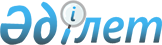 Түркістан қалалық мәслихатының 2008 жылғы 24 желтоқсандағы N 14/90-IV "2009 жылға арналған қалалық бюджет туралы" шешіміне өзгерістер мен толықтырулар енгізу туралы
					
			Күшін жойған
			
			
		
					Оңтүстік Қазақстан облысы Түркістан қалалық мәслихатының 2009 жылғы 23 ақпандағы N 16/112-IV шешімі. Оңтүстік Қазақстан облысы Түркістан қаласының Әділет басқармасында 2009 жылғы 27 ақпанда N 14-4-61 тіркелді. Қолданылу мерзімінің аяқталуына байланысты шешімнің күші жойылды - Оңтүстік Қазақстан облысы Түркістан қалалық мәслихатының 2012 жылғы 6 тамыздағы № 01-09/157 хатымен      Ескерту. Қолданылу мерзімінің аяқталуына байланысты шешімнің күші жойылды - Оңтүстік Қазақстан облысы Түркістан қалалық мәслихатының 2012.08.06 № 01-09/157 хатымен.

      Қазақстан Республикасының 2008 жылғы 4 желтоқсандағы Бюджет кодексіне және "Қазақстан Республикасындағы жергілікті мемлекеттік басқару туралы" Заңының 6 бабына сәйкес, Оңтүстік Қазақстан облыстық мәслихатының 2009 жылғы 11 ақпандағы N 13/173-ІҮ шешіміне, Түркістан қаласы әкімдігінің 2009 жылғы 12 ақпандағы N 30 қаулысына сәйкес, Түркістан қалалық мәслихаты ШЕШТІ:



      1. "2009 жылға арналған қалалық бюджет туралы" Түркістан қалалық мәслихатының 2008 жылғы 24 желтоқсандағы N 14/90-ІV шешіміне (Нормативтік құқықтық кесімдерді мемлекеттік тіркеу тізіліміне 14-4-58 нөмірімен тіркелген, 2009 жылы 10 қаңтардағы "Түркістан" газетінде жарияланған) мынадай өзгерістер мен толықтырулар енгізілсін:



      1-тармақ мына мазмұндағы жаңа редакцияда жазылсын:

      1)  кірістер -  7 302 837 мың теңге, оның ішінде:

      салықтық түсiмдер – 903 501 мың теңге;

      салықтық емес түсiмдер – 3 910 мың теңге;

      негізгі капиталды сатудан түсетін түсімдер – 18 000 мың теңге;

      трансферттердің түсімдері – 6 377 426 мың теңге;

      2) шығындар –  7 309 257 мың теңге;

      3) операциялық сальдо –  - 6 420 мың теңге;

      4) таза бюджеттiк кредит беру – - 2104 мың теңге;

      бюджеттік кредиттерді өтеу – 2104 мың теңге;

      5) қаржы активтерiмен жасалатын операциялар бойынша сальдо – 0;

      6) бюджет тапшылығы (профицитi) – 4 316 мың теңге;

      7) бюджет тапшылығын қаржыландыру (профицитiн пайдалану)- 4 316 мың теңге;

      бюджет қаражаты қалдықтарының қозғалысы – 4316 мың теңге.

      Аталған шешімнің N 1, 2, 5-қосымшалары осы шешімнің 1, 2, 5-қосымшаларына сәйкес жаңа редакцияда жазылсын.



      2.  Осы шешім 2009 жылдың 1 қаңтарынан бастап қолданысқа енгізіледі.      Қалалық мәслихаттың кезектен

      тыс сессиясының төрағасы                   Ү.Жүсіпбаев      Қалалық мәслихат хатшысы                   Ғ. Рысбеков

Түркістан қалалық мәслихатының

2008 жылғы 24 желтоқсандағы

N 14/90-ІV шешіміне 1 қосымшаТүркістан қалалық мәслихатының

2009 жылғы 23 ақпандағы

N 16/112-ІV шешіміне 1 қосымша       2009 жылға арналған қалалық бюджет

Түркістан қалалық мәслихатының

2008 жылғы 24 желтоқсандағы

N 14/90-ІV шешіміне 2 қосымшаТүркістан қалалық мәслихатының

2009 жылғы 23 ақпандағы

N 16/112-ІV шешіміне 2 қосымша       2009 жылға арналған қалалық бюджеттің бюджеттік даму бағдарламаларының бюджеттік инвестициялық

жобалар мен бағдарламаларының тізбесі       

        Түркістан қалалық мәслихатының

2008 жылғы 24 желтоқсандағы

N 14/90-ІV шешіміне 5 қосымшаТүркістан қалалық мәслихатының

2009 жылғы 23 ақпандағы

N 16/112-ІV шешіміне 5 қосымша       Ауылдық жерлерде жұмыс істейтін денсаулық сақтау, әлеуметтік қамсыздандыру, білім беру, мәдениет және спорт ұйымдарының мамандарына қала жағдайында осы қызмет түрлерімен айналысатын мамандардың ставкаларымен салыстырғанда айлықтары мен тарифтік ставкаларының 25 пайыз мөлшерінде үстеме ақы төлеу тізбесі
					© 2012. Қазақстан Республикасы Әділет министрлігінің «Қазақстан Республикасының Заңнама және құқықтық ақпарат институты» ШЖҚ РМК
				СанатыСанатыСанатыСанаты2009 жылға арналған бюджет

(мың теңге) сыныбысыныбысыныбы2009 жылға арналған бюджет

(мың теңге) ішкі сыныбыішкі сыныбы2009 жылға арналған бюджет

(мың теңге) Мазмұны2009 жылға арналған бюджет

(мың теңге) Кірістер7 302 8371Салықтық түсімдер903 5011Табыс салығы290 3002Жеке табыс салығы290 3003Әлеуметтік салық323 2321Әлеуметтік салық323 2324Меншікке салынатын салықтар245 8341Мүлікке салынатын салықтар118 7513Жер салығы65 1634Көлік құралдарына салынатын салық55 0195Бірыңғай жер салығы6 9015Тауарларға, жұмыстарға және қызметтер көрсетуге салынатын ішкі салықтар34 8362Акциздер11 0713Табиғи және де басқа да ресурстарды пайдаланғаны үшін түсетін түсімдер3 7674Кәсіпкерлік және кәсіби қызметті жүргізген үшін алынатын алымдар19 9988Заңды мәнді іс-әрекеттерді жасағаны және (немесе) құжаттар бергені үшін оған уәкiлеттiгi бар мемлекеттiк органдар немесе лауазымды адамдар алатын міндетті төлемдер9 2991Мемлекеттік баж9 2992Салықтық емес түсімдер3 9101Мемлекет меншiгiнен түсетiн түсiмдер3 9105Мемлекет меншігіндегі мүлікті жалға беруден түсетін кірістер3 9103Негізгі капиталды сатудан түсетін түсімдер18 0003Жердi және материалдық емес активтердi сату18 0001Жерді сату18 0004Трансферттердің түсімдері6 377 4262Мемлекеттiк басқарудың жоғары тұрған органдарынан түсетiн трансферттер6 377 4262Облыстық бюджеттен түсетiн трансферттер4 797 095Функционалдық топФункционалдық топФункционалдық топФункционалдық топФункционалдық топ2009 жылға арналған бюджет

(мың теңге)Кіші функцияКіші функцияКіші функцияКіші функция2009 жылға арналған бюджет

(мың теңге)Бюджеттік бағдарламалардың әкiмшiсiБюджеттік бағдарламалардың әкiмшiсiБюджеттік бағдарламалардың әкiмшiсi2009 жылға арналған бюджет

(мың теңге)БағдарламаБағдарлама2009 жылға арналған бюджет

(мың теңге)Атауы2009 жылға арналған бюджет

(мың теңге)I I. Шығындар7 309 25701Жалпы сипаттағы мемлекеттiк қызметтер190 8311Мемлекеттiк басқарудың жалпы функцияларын орындайтын өкiлдi, атқарушы және басқа органдар166 098112Аудан (облыстық маңызы бар қала) мәслихатының аппараты13 022001Аудан (облыстық маңызы бар қала) мәслихатының қызметін қамтамасыз ету13 022122Аудан (облыстық маңызы бар қала) әкімінің аппараты52 200001Аудан (облыстық маңызы бар қала) әкімінің қызметін қамтамасыз ету52 200123Қаладағы аудан, аудандық маңызы бар қала, кент, ауыл (село), ауылдық (селолық) округ әкімінің аппараты100 876001Қаладағы ауданның, аудандық маңызы бар қаланың, кенттің, ауылдың (селоның), ауылдық (селолық) округтің әкімі аппаратының қызметін қамтамасыз ету100 8762Қаржылық қызмет12 308452Ауданның (облыстық маңызы бар қаланың) қаржы бөлімі12 308001Қаржы бөлімінің қызметін қамтамасыз ету11 608003Салық салу мақсатында мүлікті бағалауды жүргізу7005Жоспарлау және статистикалық қызмет12 425453Ауданның (облыстық маңызы бар қаланың) экономика және бюджеттік жоспарлау бөлімі12 425001Экономика және бюджеттік жоспарлау бөлімінің қызметін қамтамасыз ету12 42502Қорғаныс10 3171Әскери мұқтаждар10 317122Аудан (облыстық маңызы бар қала) әкімінің аппараты10 317005Жалпыға бірдей әскери міндетті атқару шеңберіндегі іс-шаралар10 31703Қоғамдық тәртіп, қауіпсіздік, құқықтық, сот, қылмыстық-атқару қызметі6 4201Құқық қорғау қызметi6 420458Ауданның (облыстық маңызы бар қаланың) тұрғын үй-коммуналдық шаруашылығы, жолаушылар көлігі және автомобиль жолдары бөлімі6 420021Елді мекендерде жол жүрісі қауіпсіздігін қамтамасыз ету6 42004Бiлiм беру5 712 0261Мектепке дейiнгi тәрбие және оқыту128 264123Қаладағы аудан, аудандық маңызы бар қала, кент, ауыл (село), ауылдық (селолық) округ әкімінің аппараты14 347004Мектепке дейінгі тәрбие ұйымдарын қолдау14 347464Ауданның (облыстық маңызы бар қаланың) білім беру бөлімі113 917009Мектепке дейінгі тәрбие ұйымдарының қызметін қамтамасыз ету113 9172Бастауыш, негізгі орта және жалпы орта білім беру4 518 654123Қаладағы аудан, аудандық маңызы бар қала, кент, ауыл (село), ауылдық (селолық) округ әкімінің аппараты1 766005Ауылдық (селолық) жерлерде балаларды мектепке дейін тегін алып баруды және кері алып келуді ұйымдастыру1 766464Ауданның (облыстық маңызы бар қаланың) білім беру бөлімі4 516 888003Жалпы білім беру4 414 614006Балалар үшін қосымша білім беру55 324010Бастауыш, негізгі орта және жалпы орта білім берудің мемлекеттік жүйесіне интерактивті оқыту жүйесін енгізу46 9509Бiлiм беру саласындағы өзге де қызметтер1 065 108464Ауданның (облыстық маңызы бар қаланың) білім беру бөлімі61 061001Білім беру бөлімінің қызметін қамтамасыз ету7 278004Ауданның (облыстық маңызы бар қаланың) мемлекеттік білім беру мекемелерінде білім беру жүйесін ақпараттандыру11 914005Ауданның (облыстық маңызы бар қаланың) мемлекеттік білім беру мекемелер үшін оқулықтар мен оқу-әдiстемелiк кешендерді сатып алу және жеткізу41 869467Ауданның (облыстық маңызы бар қаланың) құрылыс бөлімі1 004 047037Білім беру объектілерін салу және реконструкциялау1 004 04706Әлеуметтiк көмек және әлеуметтiк қамсыздандыру398 4622Әлеуметтiк көмек370 588123Қаладағы аудан, аудандық маңызы бар қала, кент, ауыл (село), ауылдық (селолық) округ әкімінің аппараты11 599003Мұқтаж азаматтарға үйінде әлеуметтік көмек көрсету11 599451Ауданның (облыстық маңызы бар қаланың) жұмыспен қамту және әлеуметтік бағдарламалар бөлімі350 857002Еңбекпен қамту бағдарламасы16 109004Ауылдық жерлерде тұратын денсаулық сақтау, білім беру, әлеуметтік қамтамасыз ету, мәдениет мамандарына отын сатып алу бойынша әлеуметтік көмек көрсету3 745005Мемлекеттік атаулы әлеуметтік көмек15 301006Тұрғын үй көмегі23 400007Жергілікті өкілетті органдардың шешімі бойынша азаматтардың жекелеген топтарына әлеуметтік көмек13 316010Үйден тәрбиеленіп оқытылатын мүгедек балаларды материалдық қамтамасыз ету2 291014Мұқтаж азаматтарға үйде әлеуметтiк көмек көрсету8 98801618 жасқа дейінгі балаларға мемлекеттік жәрдемақылар235 375017Мүгедектерді оңалту жеке бағдарламасына сәйкес, мұқтаж мүгедектерді міндетті гигиеналық құралдармен қамтамасыз етуге, және ымдау тілі мамандарының, жеке көмекшілердің қызмет көрсету32 332464Ауданның (облыстық маңызы бар қаланың) білім беру бөлімі8 132008Білім беру ұйымдарының күндізгі оқу нысанының оқушылары мен тәрбиеленушілерін әлеуметтік қолдау8 1329Әлеуметтiк көмек және әлеуметтiк қамтамасыз ету салаларындағы өзге де қызметтер27 874451Ауданның (облыстық маңызы бар қаланың) жұмыспен қамту және әлеуметтік бағдарламалар бөлімі27 874001Жұмыспен қамту және әлеуметтік бағдарламалар бөлімінің қызметін қамтамасыз ету25 089011Жәрдемақыларды және басқа да әлеуметтік төлемдерді есептеу, төлеу мен жеткізу бойынша қызметтерге ақы төлеу2 78507Тұрғын үй-коммуналдық шаруашылық646 6191Тұрғын үй шаруашылығы95 087467Ауданның (облыстық маңызы бар қаланың) құрылыс бөлімі95 087003Тұрғын үй салу27 127004Инженерлік коммуникациялық инфрақұрылымды дамыту және жайластыру67 9602Коммуналдық шаруашылық453 076458Ауданның (облыстық маңызы бар қаланың) тұрғын үй-коммуналдық шаруашылығы, жолаушылар көлігі және автомобиль жолдары бөлімі6 000012Сумен жабдықтау және су бөлу жүйесінің қызмет етуі6 000467Ауданның (облыстық маңызы бар қаланың) құрылыс бөлімі447 076005Коммуналдық шаруашылық объектілерін дамыту300 000006Сумен жабдықтау жүйесін дамыту147 0763Елді-мекендерді көркейту98 456123Қаладағы аудан, аудандық маңызы бар қала, кент, ауыл (село), ауылдық (селолық) округ әкімінің аппараты3 396008Елді мекендерде көшелерді жарықтандыру396009Елді мекендердің санитариясын қамтамасыз ету420011Елді мекендерді абаттандыру мен көгалдандыру2 580458Ауданның (облыстық маңызы бар қаланың) тұрғын үй-коммуналдық шаруашылығы, жолаушылар көлігі және автомобиль жолдары бөлімі95 060015Елдi мекендердегі көшелердi жарықтандыру26 750016Елдi мекендердiң санитариясын қамтамасыз ету30 100017Жерлеу орындарын күтiп-ұстау және туысы жоқтарды жерлеу3 210018Елдi мекендердi абаттандыру және көгалдандыру35 00008Мәдениет, спорт, туризм және ақпараттық кеңістiк149 0621Мәдениет саласындағы қызмет39 833455Ауданның (облыстық маңызы бар қаланың) мәдениет және тілдерді дамыту бөлімі39 833003Мәдени-демалыс жұмысын қолдау39 8332Спорт35 482465Ауданның (облыстық маңызы бар қаланың) дене шынықтыру және спорт бөлімі35 482005Ұлттық және бұқаралық спорт түрлерін дамыту32 157006Аудандық (облыстық маңызы бар қалалық) деңгейде спорттық жарыстар өткiзу1 600007Әртүрлi спорт түрлерi бойынша аудан (облыстық маңызы бар қала) құрама командаларының мүшелерiн дайындау және олардың облыстық спорт жарыстарына қатысуы1 7253Ақпараттық кеңiстiк55 033455Ауданның (облыстық маңызы бар қаланың) мәдениет және тілдерді дамыту бөлімі44 192006Аудандық (қалалық) кiтапханалардың жұмыс iстеуi44 192456Ауданның (облыстық маңызы бар қаланың) ішкі саясат бөлімі10 841002Бұқаралық ақпарат құралдары арқылы мемлекеттiк ақпарат саясатын жүргізу10 8419Мәдениет, спорт, туризм және ақпараттық кеңiстiктi ұйымдастыру жөнiндегi өзге де қызметтер18 714455Ауданның (облыстық маңызы бар қаланың) мәдениет және тілдерді дамыту бөлімі4 454001Мәдениет және тілдерді дамыту бөлімінің қызметін қамтамасыз ету4 454456Ауданның (облыстық маңызы бар қаланың) ішкі саясат бөлімі9 495001Ішкі саясат бөлімінің қызметін қамтамасыз ету9 495465Ауданның (облыстық маңызы бар қаланың) дене шынықтыру және спорт бөлімі4 765001Дене шынықтыру және спорт бөлімі қызметін қамтамасыз ету4 76510Ауыл, су, орман, балық шаруашылығы, ерекше қорғалатын табиғи аумақтар, қоршаған ортаны және жануарлар дүниесін қорғау, жер қатынастары35 3861Ауыл шаруашылығы14 331462Ауданның (облыстық маңызы бар қаланың) ауыл шаруашылық бөлімі14 331001Ауыл шаруашылығы бөлімінің қызметін қамтамасыз ету12 104004Ауру жануарларды санитарлық союды ұйымдастыру800099Республикалық бюджеттен берілетін трансферттер есебінен ауылдық елді мекендер саласының мамандарын әлеуметтік қолдау шараларын іске асыру1 4276Жер қатынастары21 055463Ауданның (облыстық маңызы бар қаланың) жер қатынастары бөлімі21 055001Жер қатынастары бөлімінің қызметін қамтамасыз ету13 255002Ауыл шаруашылығы алқаптарын бiр түрден екiншiсiне ауыстыру жөнiндегi жұмыстар1 000003Елдi мекендердi жер-шаруашылық орналастыру2 800006Аудандық маңызы бар қалалардың, кенттердiң, ауылдардың (селолардың), ауылдық (селолық) округтердiң шекарасын белгiлеу кезiнде жүргiзiлетiн жерге орналастыру4 00011Өнеркәсіп, сәулет, қала құрылысы және құрылыс қызметі31 5232Сәулет, қала құрылысы және құрылыс қызметі31 523467Ауданның (облыстық маңызы бар қаланың) құрылыс бөлімі8 985001Құрылыс бөлімінің қызметін қамтамасыз ету8 985468Ауданның (облыстық маңызы бар қаланың) сәулет және қала құрылысы бөлімі22 538001Қала құрылысы және сәулет бөлімінің қызметін қамтамасыз ету7 538003Аудан аумағы қала құрылысын дамытудың кешенді схемаларын, аудандық (облыстық) маңызы бар қалалардың, кенттердің және өзге де ауылдық елді мекендердің бас жоспарларын әзірлеу15 00012Көлiк және коммуникация67 7191Автомобиль көлiгi67 719458Ауданның (облыстық маңызы бар қаланың) тұрғын үй-коммуналдық шаруашылығы, жолаушылар көлігі және автомобиль жолдары бөлімі67 719022Көлік инфрақұрылымын дамыту67 71913Басқалар60 8923Кәсiпкерлiк қызметтi қолдау және бәсекелестікті қорғау9 913469Ауданның (облыстық маңызы бар қаланың) кәсіпкерлік бөлімі9 913001Кәсіпкерлік бөлімі қызметін қамтамасыз ету5 597003Кәсіпкерлік қызметті қолдау4 3169Басқалар50 979452Ауданның (облыстық маңызы бар қаланың) қаржы бөлімі11 039012Ауданның (облыстық маңызы бар қаланың) жергілікті атқарушы органының резерві11 039453Ауданның (облыстық маңызы бар қаланың) экономика және бюджеттік жоспарлау бөлімі0003Жергілікті бюджеттік инвестициялық жобалардың (бағдарламалардың) техникалық-экономикалық негіздемелерін әзірлеу және оған сараптама жүргізу458Ауданның (облыстық маңызы бар қаланың) тұрғын үй-коммуналдық шаруашылығы, жолаушылар көлігі және автомобиль жолдары бөлімі39 940001Тұрғын үй-коммуналдық шаруашылығы, жолаушылар көлігі және автомобиль жолдары бөлімінің қызметін қамтамасыз ету39 940ІІІ. Операциялық сальдо-6 420IV. Таза бюджеттік кредит беру-2 1045Бюджеттік кредиттерді өтеу2 104V. Қаржы активтерімен жасалатын операциялар бойынша сальдо0VІ. Бюджет тапшылығы (Профициті)4 316VІI. Бюджет тапшылығын қаржыландыру (Профицитін пайдалану)-4 3168Бюджет қаражаты қалдықтарының қозғалысы4 316Функционалдық топФункционалдық топФункционалдық топФункционалдық топФункционалдық топКіші функцияКіші функцияКіші функцияКіші функцияБюджеттік бағдарламалардың әкiмшiсiБюджеттік бағдарламалардың әкiмшiсiБюджеттік бағдарламалардың әкiмшiсiБағдарламаБағдарламаАтауыI I. Шығындар04Бiлiм беру9Бiлiм беру саласындағы өзге де қызметтер464Ауданның (облыстық маңызы бар қаланың) білім беру бөлімі004Ауданның (облыстық маңызы бар қаланың) мемлекеттік білім беру мекемелерінде білім беру жүйесін ақпараттандыру467Ауданның (облыстық маңызы бар қаланың) құрылыс бөлімі037Білім беру объектілерін салу және реконструкциялау07Тұрғын үй-коммуналдық шаруашылық1Тұрғын үй шаруашылығы467Ауданның (облыстық маңызы бар қаланың) құрылыс бөлімі003Тұрғын үй салу004Инженерлік коммуникациялық инфрақұрылымды дамыту және жайластыру2Коммуналдық шаруашылық467Ауданның (облыстық маңызы бар қаланың) құрылыс бөлімі005Коммуналдық шаруашылық объектілерін дамыту006Сумен жабдықтау жүйесін дамыту10Ауыл, су, орман, балық шаруашылығы, ерекше қорғалатын табиғи аумақтар, қоршаған ортаны және жануарлар дүниесін қорғау, жер қатынастары1Ауыл шаруашылығы462Ауданның (облыстық маңызы бар қаланың) ауыл шаруашылық бөлімі099Республикалық бюджеттен берілетін трансферттер есебінен ауылдық елді мекендер саласының мамандарын әлеуметтік қолдау шараларын іске асыру12Көлiк және коммуникация1Автомобиль көлiгi458Ауданның (облыстық маңызы бар қаланың) тұрғын үй-коммуналдық шаруашылығы, жолаушылар көлігі және автомобиль жолдары бөлімі022Көлік инфрақұрылымын дамытуФункционалдық топФункционалдық топФункционалдық топФункционалдық топФункционалдық топКіші функцияКіші функцияКіші функцияКіші функцияБюджеттік бағдарламалардың әкiмшiсiБюджеттік бағдарламалардың әкiмшiсiБюджеттік бағдарламалардың әкiмшiсiБағдарламаБағдарламаАтауы04Бiлiм беру1Мектепке дейiнгi тәрбие және оқыту123Қаладағы аудан, аудандық маңызы бар қала, кент, ауыл (село), ауылдық (селолық) округ әкімінің аппараты004Мектепке дейінгі тәрбие ұйымдарын қолдауАқ көгершін бала бақшасы2Жалпы бастауыш, жалпы негізгі, жалпы орта бiлiм беру464Ауданның (облыстық маңызы бар қаланың) білім беру бөлімі003Жалпы білім беруМайдантал орта мектебіҚаражон орта мектебіАлтынсарин орта мектебіСауран орта мектебіБабай Қорған орта мектебіАбай орта мектебіБалақаев орта мектебіШерт орта мектебіАйтжанов орта мектебіШорнақ орта мектебіҚызыл әскер орта мектебіАмангелді орта мектебіҚожанова орта мектебіА. Үсенова орта мектебіҚызыл Жол орта мектебіЮгнаки орта мектебіШыпан орта мектебіҚұмтүйін орта мектебіТұран орта мектебіҚарашық орта мектебіҚазбекова орта мектебіӘуезова орта мектебіШобанақ орта мектебіҚосқорған орта мектебіҰлығбек орта мектебіИқан орта мектебіЯссави орта мектебіДостық орта мектебіЕскі Иқан орта мектебіВахидов орта мектебіТашанақ орта мектебіМ. Мұса орта мектебіШоқтас бастауыш мектебіОйық бастауыш мектебіИгілік бастауыш мектебіСырдария бастауыш мектебіЖалаңтөс бастауыш мектебіКөксарай бастауыш мектебіШойтөбе бастауыш мектебі№ 5 мектеп-интернатСырттай оқыту мектебінің бөлімшелерінеОКП ДостықОКП ШорнақОКП ОранғайОКП М. МұсаОКП Ұлығбек06Әлеуметтiк көмек және әлеуметтiк қамсыздандыру2Әлеуметтiк көмек123Қаладағы аудан, аудандық маңызы бар қала, кент, ауыл (село), ауылдық (селолық) округ әкімінің аппараты003Мұқтаж азаматтарға үйінде әлеуметтік көмек көрсетуЖүйнекҚарашықОранғайИассыШағаЕскі ИқанЖаңа ИқанШорнақБабай ҚорғанСауранҮшқайықЖібек Жолы2Спорт465Ауданның (облыстық маңызы бар қаланың) спорт бөлімі005Ұлттық және бұқаралық спорт түрлерін дамыту3Ақпараттық кеңiстiк455Ауданның (облыстық маңызы бар қаланың) мәдениет және тілдерді дамыту бөлімі006Аудандық (қалалық) кiтапханалардың жұмыс iстеуi